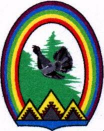 Городской округ РадужныйХанты-Мансийского автономного округа – ЮгрыДУМА ГОРОДА РАДУЖНЫЙРЕШЕНИЕот 29 сентября 2022 года	      № 207О признании утратившим силу решения Думы города Радужный 
от 25.12.2014 № 526 «Об утверждении местных нормативов градостроительного проектирования» 	Рассмотрев проект решения Думы города Радужный «О признании утратившим силу решения Думы города Радужный от 25.12.2014 № 526 «Об утверждении местных нормативов градостроительного проектирования», заключение о результатах процедуры учета предложений по проекту местных нормативов градостроительного проектирования города Радужный или внесения в них изменений от 17.05.2022, Дума города Радужный решила:  1. Признать утратившими силу решения Думы города Радужный:	- от 25.12.2014 № 526 «Об утверждении местных нормативов градостроительного проектирования»;	- от 31.03.2016 № 104 «О внесении изменения в решение Думы города от 25.12.2014 № 526 «Об утверждении местных нормативов градостроительного проектирования»;	- от 28.09.2017 № 273 «О внесении изменения в решение Думы города от 25.12.2014 № 526 «Об утверждении местных нормативов градостроительного проектирования»;	- от 31.05.2018 № 356 «О внесении изменения в решение Думы города от 25.12.2014 № 526 «Об утверждении местных нормативов градостроительного проектирования»;	- от 20.06.2019 № 474 «О внесении изменений в решение Думы города от 25.12.2014 № 526 «Об утверждении местных нормативов градостроительного проектирования»;	- от 19.12.2019 № 518 «О внесении изменений в решение Думы города Радужный от 25.12.2014 № 526 «Об утверждении местных нормативов градостроительного проектирования»;	- от 26.11.2020 № 19 «О внесении изменений в решение Думы города Радужный от 25.12.2014 № 526 «Об утверждении местных нормативов градостроительного проектирования».	2. Опубликовать настоящее решение в газете «Новости Радужного. Официальная среда».  3. Настоящее решение вступает в силу после его официального опубликования.Председатель Думы города	Глава города ______________ Г.П. Борщёв	____________ Н.А. Гулина«___» ____________ 2022 года	«___» __________ 2022 года